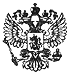 Приказ Министерства просвещения РФ от 17 декабря 2018 г. N 315 "О внесении изменений в Порядок заполнения, учета и выдачи аттестатов об основном общем и среднем общем образовании и их дубликатов, утвержденный приказом Министерства образования и науки Российской Федерации от 14 февраля 2014 г. N 115"Зарегистрировано в Минюсте РФ 14 января 2019 г.Регистрационный N 53352     В соответствии с частью 4 статьи 60 Федерального закона от 29декабря 2012 г. N 273-ФЗ "Об образовании в Российской Федерации"(Собрание законодательства Российской Федерации, 2012, N 53, ст. 7598;2013, N 19, ст. 2326; N 23, ст. 2878; 27, ст. 3462; N 30, ст. 4036; N 48,ст. 6165; 2014, N 6, ст. 562, ст. 566; N 19, ст. 2289; N 22, ст. 2769;N 23, ст. 2930, ст. 2933; N 26, ст. 3388; N 30, ст. 4217, ст. 4257,ст. 4263; 2015, N 1, ст. 42, ст. 53, ст. 72; N 14, ст. 2008; N 18,ст. 2625; N 27, ст. 3951, ст. 3989; N 29, ст. 4339, ст. 4364; N 51,ст. 7241; 2016, N 1, ст. 8, ст. 9, ст. 24, ст. 72, ст. 78; N 10,ст. 1320; N 23, ст. 3289, ст. 3290; N 27, ст. 4160, ст. 4219, ст. 4223,ст. 4238, ст. 4239, ст. 4245, ст. 4246, ст. 4292; 2017, N 18, ст. 2670;N 31, ст. 4765; N 50, ст. 7563; 2018, N 1, ст. 57; N 9, ст. 1282; N 11,ст. 1591; N 27, ст. 3945, ст. 3953; N 32, ст. 5110, ст. 5122) иподпунктом 4.2.28 Положения о Министерстве просвещения РоссийскойФедерации, утвержденного постановлением Правительства РоссийскойФедерации от 28 июля 2018 г. N 884 (Собрание законодательства РоссийскойФедерации, 2018, N 32 (часть II), ст. 5343; N 36, ст. 5634), приказываю:     Утвердить прилагаемые изменения, которые вносятся в Порядокзаполнения, учета и выдачи аттестатов об основном общем и среднем общемобразовании и их дубликатов, утвержденный приказом Министерстваобразования и науки Российской Федерации от 14 февраля 2014 г. N 115(зарегистрирован Министерством юстиции Российской Федерации 3 марта2014 г., регистрационный N 31472), с изменениями, внесенными приказамиМинистерства образования и науки Российской Федерации от 17 апреля2014 г. N 329 (зарегистрирован Министерством юстиции Российской Федерации30 апреля 2014 г., регистрационный N 32161), от 28 мая 2014 г. N 599(зарегистрирован Министерством юстиции Российской Федерации 6 июня2014 г., регистрационный N 32605), от 8 июня 2015 г. N 571(зарегистрирован Министерством юстиции Российской Федерации 3 июля2015 г., регистрационный N 37900) и от 9 января 2017 г. N 3(зарегистрирован Министерством юстиции Российской Федерации 3 февраля2017 г., регистрационный N 45525).Министр                                                   О.Ю. Васильева                                                               Приложение                                                               УТВЕРЖДЕНЫ                                        приказом Министерства просвещения                                                     Российской Федерации                                              от 17 декабря 2018 г. N 315                               Изменения,   которые вносятся в Порядок заполнения, учета и выдачи аттестатов обосновном общем и среднем общем образовании и их дубликатов, утвержденный  приказом Министерства образования и науки Российской Федерации от 14                          февраля 2014 г. N 115     1. Абзац десятый пункта 5.3 изложить в следующей редакции:     "Названия учебных предметов "Родной язык", "Родная литература","Иностранный язык", "Второй иностранный язык" уточняются записью (вскобках), указывающей, какой родной или иностранный язык изучалсявыпускником. При этом допускается сокращение слова в соответствии справилами русской орфографии (английский - (англ.), французский -(франц.); при необходимости допускается перенос записи на следующуюстроку.".     2. Пункт 21 изложить в следующей редакции:     "Аттестат об основном общем образовании и приложение к нему выдаютсялицам, завершившим обучение по образовательным программам основногообщего образования и успешно прошедшим государственную итоговуюаттестацию (набравшим по сдаваемым учебным предметам минимальноеколичество первичных баллов, определенное органом исполнительной властисубъекта Российской Федерации, осуществляющим государственное управлениев сфере образования, учредителем, загранучреждением Министерстваиностранных дел Российской Федерации, имеющим в своей структуреспециализированные структурные образовательные подразделения (далее -загранучреждение).     Аттестат об основном общем образовании с отличием и приложение кнему выдаются выпускникам 9 класса, завершившим обучение пообразовательным программам основного общего образования, успешнопрошедшим государственную итоговую аттестацию (набравшим по сдаваемымучебным предметам минимальное количество первичных баллов, определенноеорганом исполнительной власти субъекта Российской Федерации,осуществляющим государственное управление в сфере образования,учредителем, загранучреждением, без учета результатов, полученных припрохождении повторной государственной итоговой аттестации), и имеющимитоговые отметки "отлично" по всем учебным предметам учебного плана,изучавшимся на уровне основного общего образования.     Аттестат о среднем общем образовании и приложение к нему выдаютсялицам, завершившим обучение по образовательным программам среднего общегообразования и успешно прошедшим государственную итоговую аттестацию(набравшим по обязательным учебным предметам при сдаче единогогосударственного экзамена (далее - ЕГЭ) (за исключением ЕГЭ по математикебазового уровня) количество баллов не ниже минимального, определяемогоРособрнадзором1, а при сдаче государственного выпускного экзамена (далее- ГВЭ) и ЕГЭ по математике базового уровня получившим отметки не нижеудовлетворительной (3 балла).     Аттестат о среднем общем образовании с отличием и приложение к немувыдаются выпускникам 11 (12) класса, завершившим обучение пообразовательным программам среднего общего образования, имеющим итоговыеотметки "отлично" по всем учебным предметам учебного плана, изучавшимсяна уровне среднего общего образования, успешно прошедшим государственнуюитоговую аттестацию (без учета результатов, полученных при прохожденииповторной государственной итоговой аттестации) и набравшим:     не менее 70 баллов на ЕГЭ соответственно по русскому языку иматематике профильного уровня или 5 баллов на ЕГЭ по математике базовогоуровня;     в случае прохождения выпускником 11 (12) класса государственнойитоговой аттестации в форме ГВЭ - 5 баллов по обязательным учебнымпредметам;     в случае выбора выпускником различных форм прохождениягосударственной итоговой аттестации (ЕГЭ и ГВЭ) - 5 баллов по сдаваемомуобязательному учебному предмету в форме ГВЭ и ЕГЭ по математике базовогоуровня, а также не менее 70 баллов по сдаваемому обязательному учебномупредмету в форме ЕГЭ.".------------------------------     1 Подпункт 5.2.3 Положения о Федеральной службе по надзору в сфереобразования и науки, утвержденного постановлением ПравительстваРоссийской Федерации от 28 июля 2018 г. N 885.Обзор документаПри выдаче красного аттестата будут учитывать результаты ЕГЭ.
Минпросвещения изменило правила заполнения, учета и выдачи аттестатов об основном общем и среднем образовании и их дубликатов.
Теперь аттестат с отличием будут получать только те выпускники, которые не только учились на отлично, но и сдали ЕГЭ по русскому языку и математике не менее чем на 70 баллов.
Ведомство также уточнило запись названий учебных предметов "Родной язык","Родная литература" и условия успешного прохождения ГИА.
Зарегистрировано в Минюсте РФ 14 января 2019 г. Регистрационный № 53352.

ГАРАНТ.РУ: http://www.garant.ru/hotlaw/federal/1238410/#ixzz5dutq5Iu5